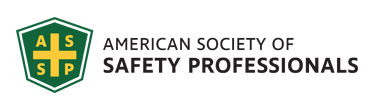 Southwestern Ohio ChapterNews & Meeting Announcement – September 2019Special Lunch & Learn in November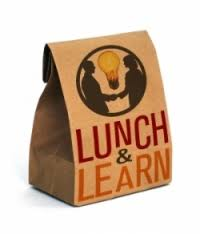 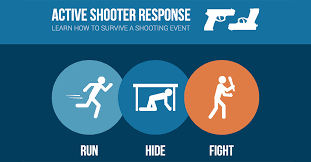 	November 12th our ASSP Chapter is hosting a lunch and learn covering Active Shooter. event. This topic is ever changing and there are always new developments to learn and share.Newsletter additions or comments:David Schriever, M.S., CSPAssurance Risk Management, LLCdavid@assuranceriskmanagement.net513-375-3743CONFIDENTIALITY NOTE: The information contained in this transmission is for the exclusive use of the addressee and may contain confidential, privileged and non-disclosable information. If the receipt of this transmission is not the addressee, such recipient is strictly prohibited from reading, distributing or otherwise using this transmission or its contents in any way.